16/06/2023, 13:27BionexoO Instituto de Gestão e Humanização – IGH, entidade de direito privado e sem fins lucrativos, classificado comoOrganização Social, vem tornar público o resultado da Tomada de Preços, com a finalidade de adquirir bens, insumos eserviços para o HEMU - Hospital Estadual da Mulher, com endereço à Rua R-7, S/N, Setor Oeste, Goiânia, CEP:74.125-090Bionexo do Brasil LtdaRelatório emitido em 16/06/2023 13:27CompradorIGH - HEMU - Hospital Estadual da Mulher (11.858.570/0002-14)Rua R 7, esquina com Av. Perimetral s/n - Setor Oeste - GOIÂNIA, GO CEP: 74.530-020Relação de Itens (Confirmação)Pedido de Cotação : 291993360COTAÇÃO Nº 38695 - MEDICAMENTOS - HEMU JUN/2023Frete PróprioObservações: Prezado Fornecedor,com vistas ao aprimoramento dos seus processos de compra, e buscandomaior segurança jurídica e celeridade em seus procedimentos administrativos, o Instituto de Gestão eHumanização - IGH informa que a partir do dia 01/10/2021 somente efetivará aquisições com fornecedorescujos documentos estejam atualizados junto à plataforma BIONEXO. Deste modo, requer que interessados jácadastrados na plataforma promovam a regularização de suas inscrições, mediante a remessa dos documentosatuais e válidos diretamente aos canais de atendimento próprios do BIONEXO. A inobservância de talprocedimento poderá obstar futuras negociações com este Instituto. Cordialmente, Coordenação de ComprasIGHTipo de Cotação: Cotação EmergencialFornecedor : Todos os FornecedoresData de Confirmação : TodasFaturamentoMínimoValidade daPropostaCondições dePagamentoFornecedorPrazo de EntregaFrete ObservaçõesElfa Medicamentos Ltda - DFBRASÍLIA - DFLucélia Rosa - nulllucelia.rosa@distribuidoramedcom.com.brMais informações1dias após1R$ 200,000012/06/202330 ddlCIFnullconfirmaçãoProgramaçãode EntregaPreçoUnitário FábricaPreçoProduto CódigoFabricante Embalagem Fornecedor Comentário JustificativaRent(%) Quantidade Valor Total Usuário;fornecedoresDaniellyEvelynPereira DaALBUMINAHUMANAnão atendemo prazo deentrega porse tratar deuma cotaçãoemergencial.ALBUMINAR,ALBUMINAR,CSL20 PCC CTFA VD INC X Medicamentos50 ML Ltda - DFElfaR$R$R$1SOL INJ0% 50ML5991-null60 FrascoCruz185,0000 0,000011.100,00002BEHRING-FRASCO09/06/202313:02TotalParcial:R$660.00.011.100,0000Total de Itens da Cotação: 1Total de Itens Impressos: 1TotalGeral:R$11.100,0000Clique aqui para geração de relatório completo com quebra de páginahttps://bionexo.bionexo.com/jsp/RelatPDC/relat_adjudica.jsp1/1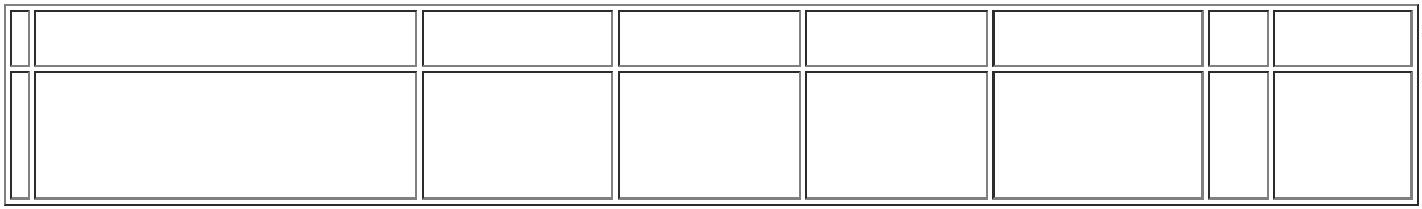 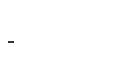 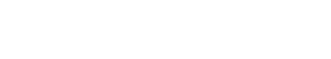 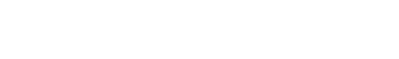 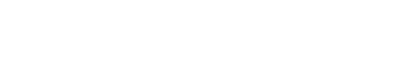 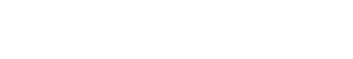 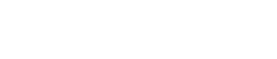 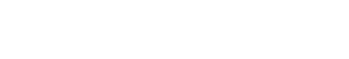 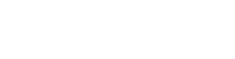 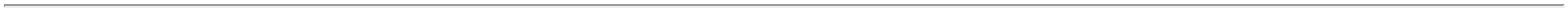 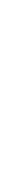 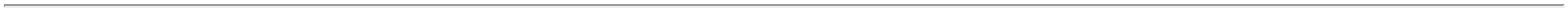 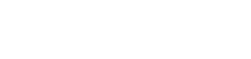 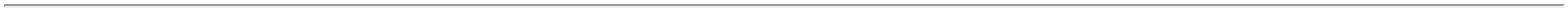 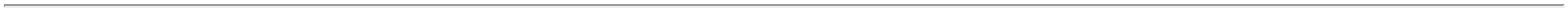 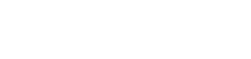 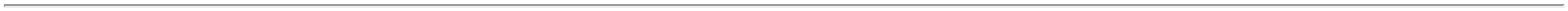 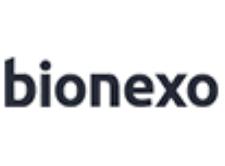 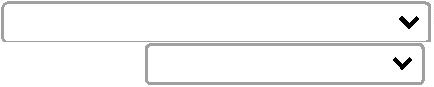 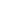 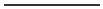 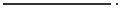 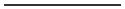 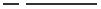 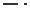 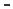 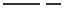 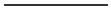 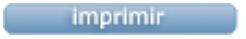 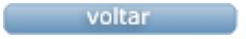 